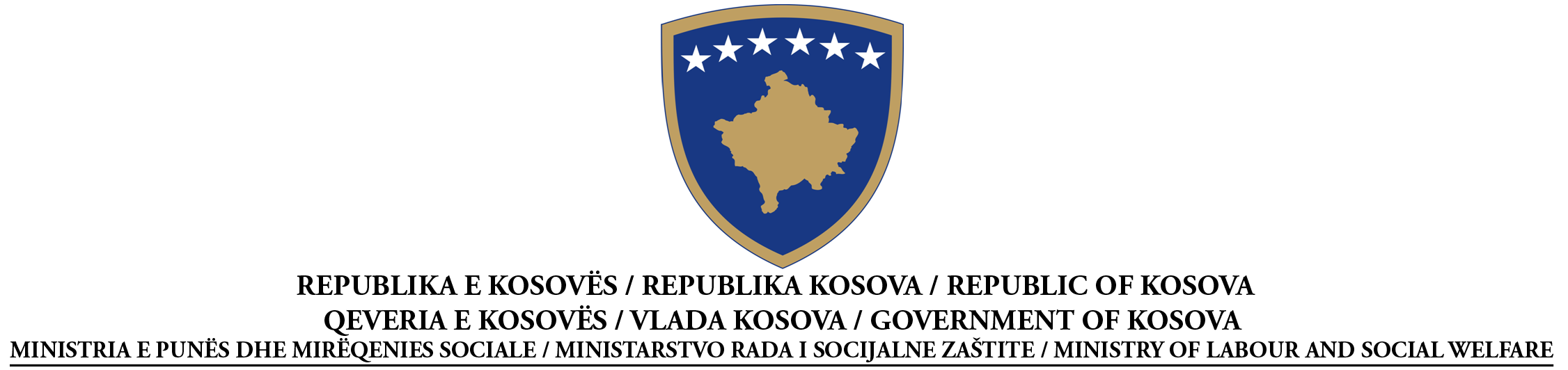 NJOFTIM PËR DHËNIE TË KONTRATËSPUNËSipas Nenit 41 të Ligjit Nr. 04/L-042 të Prokurimit Publik në Kosovë Data e përgatitjes së njoftimit:  09/11/2015Ky njoftim është përgatitur në GJUHËT:NENI I: AUTORITETI KONTRAKTUESI.1) EMRI DHE ADRESA E AUTORITETIT KONTRAKTUES (AK)Autoriteti kontraktues kryen blerje në emër të autoriteteve të tjera kontraktuese     NENI II: LËNDA E KONTRATËSII.1) PËRSHKRIMINENI III: PROCEDURAIII.1) LLOJI I PROCEDURËS   E hapur           III.2) KRITERET E DHËNIESIII.3) ) INFORMACIONET ADMINISTRATIVESECTION IV: DHËNIA E KONTRATËSSECTION V: INFORMACIONET PLOTËSUESEV.1) ANKESATV.1.1) ADRESA E ORGANIT SHQYRTUES TË PROKURIMIT (OSHP)Nr I Prokurimit20915021536ShqipSerbisht   Emri zyrtar: Ministria e Punës dhe Mirëqenies SocialeEmri zyrtar: Ministria e Punës dhe Mirëqenies SocialeEmri zyrtar: Ministria e Punës dhe Mirëqenies SocialeEmri zyrtar: Ministria e Punës dhe Mirëqenies SocialeAdresa Postare: Rr.”UÇK”, nr.1Adresa Postare: Rr.”UÇK”, nr.1Adresa Postare: Rr.”UÇK”, nr.1Adresa Postare: Rr.”UÇK”, nr.1Qyteti: PrishtinëKodi postar: 10 000Kodi postar: 10 000Vendi: KosovëPersoni kontaktues: Henrijeta DevaPersoni kontaktues: Henrijeta DevaTelefoni: 038 213 009Telefoni: 038 213 009Email: henrieta.vula@rks-gov.netEmail: henrieta.vula@rks-gov.netFaksi: 038 212 895Faksi: 038 212 895Adresa e Internetit (nëse aplikohet):Adresa e Internetit (nëse aplikohet):“[shëno web e AK]”“[shëno web e AK]”PoJoII.1.1) Titulli i kontratës i dhënë nga autoriteti kontraktues:Renovimi i pjesshëm i APK GjakovëII.1.1) Titulli i kontratës i dhënë nga autoriteti kontraktues:Renovimi i pjesshëm i APK GjakovëII.1.1) Titulli i kontratës i dhënë nga autoriteti kontraktues:Renovimi i pjesshëm i APK GjakovëII.1.2)  Lloji i kontratës dhe lokacioni i punëve,  vendi i dorëzimit apo realizimitII.1.2)  Lloji i kontratës dhe lokacioni i punëve,  vendi i dorëzimit apo realizimitII.1.2)  Lloji i kontratës dhe lokacioni i punëve,  vendi i dorëzimit apo realizimit   Punë        Furnizime    Shërbime Ekzekutim Plani dhe ekzekutimi Realizimi, në çfarëdo mënyre, të punës, përgjegjës me kërkesa Blerja Qira financiare (lizing) Qira Blerje me këste Një kombinim i këtyreVendi apo vendndodhja kryesore e  punëve_____ APK Gjakovë__________________________________Vendi kryesor i dorëzimit____________________________________________Vendi kryesor i realizimit______________________________________________II.1.4) Përshkrimi i shkurtër i lëndës së kontratësRenovimi i pjesshëm i APK GjakovëII.1.4) Përshkrimi i shkurtër i lëndës së kontratësRenovimi i pjesshëm i APK GjakovëII.1.4) Përshkrimi i shkurtër i lëndës së kontratësRenovimi i pjesshëm i APK GjakovëII.1.5) Klasifikimi i Fjalorit të Përgjithshëm të Prokurimit (FPP)45.00.00.00-7II.1.5) Klasifikimi i Fjalorit të Përgjithshëm të Prokurimit (FPP)45.00.00.00-7II.1.5) Klasifikimi i Fjalorit të Përgjithshëm të Prokurimit (FPP)45.00.00.00-7 Çmimi më i ulëtIII.3.1) Publikimet paraprake në lidhje me kontratën e njëjtëNjoftimi paraprak    ________________________________________Njoftimi për kontratë     _____21/10/2015_________________________________Publikimet e tjera (nëse aplikohen):  _____________________________IV.1) Data e dhënies së kontratës:  09/11/2015 IV.1) Data e dhënies së kontratës:  09/11/2015 IV.1) Data e dhënies së kontratës:  09/11/2015 IV.1) Data e dhënies së kontratës:  09/11/2015 IV.2) Data e planifikuar e nënshkrimit të kontratës: 11/11/2015 IV.2) Data e planifikuar e nënshkrimit të kontratës: 11/11/2015 IV.2) Data e planifikuar e nënshkrimit të kontratës: 11/11/2015 IV.2) Data e planifikuar e nënshkrimit të kontratës: 11/11/2015 IV.3) Numri i tenderëve të pranuar: 3IV.3) Numri i tenderëve të pranuar: 3IV.3) Numri i tenderëve të pranuar: 3IV.3) Numri i tenderëve të pranuar: 3IV.4) Emri dhe adresa e operatorit ekonomik, të cilit i është dhënë kontrataIV.4) Emri dhe adresa e operatorit ekonomik, të cilit i është dhënë kontrataIV.4) Emri dhe adresa e operatorit ekonomik, të cilit i është dhënë kontrataIV.4) Emri dhe adresa e operatorit ekonomik, të cilit i është dhënë kontrataEmri zyrtar: ”Mebelstil”shpkEmri zyrtar: ”Mebelstil”shpkEmri zyrtar: ”Mebelstil”shpkEmri zyrtar: ”Mebelstil”shpkEmri zyrtar: ”Mebelstil”shpkEmri zyrtar: ”Mebelstil”shpkAdresa Postare: “Ahmet Gjikolli”, nr.2, GjakovëAdresa Postare: “Ahmet Gjikolli”, nr.2, GjakovëAdresa Postare: “Ahmet Gjikolli”, nr.2, GjakovëAdresa Postare: “Ahmet Gjikolli”, nr.2, GjakovëAdresa Postare: “Ahmet Gjikolli”, nr.2, GjakovëAdresa Postare: “Ahmet Gjikolli”, nr.2, GjakovëQyteti: GjakovëQyteti: GjakovëKodi postar: 50 000Kodi postar: 50 000Vendi: KosovëVendi: KosovëURL (nëse aplikohet): “[shëno web-in]” URL (nëse aplikohet): “[shëno web-in]” URL (nëse aplikohet): “[shëno web-in]” URL (nëse aplikohet): “[shëno web-in]” URL (nëse aplikohet): “[shëno web-in]” URL (nëse aplikohet): “[shëno web-in]” Personi kontaktues: Erblin Tabaku Personi kontaktues: Erblin Tabaku Personi kontaktues: Erblin Tabaku Email: mebelstil@hotmail.com;  Email: mebelstil@hotmail.com;  Email: mebelstil@hotmail.com;  Telefoni: 045 600 966Telefoni: 045 600 966Telefoni: 045 600 966Faksi: “[shëno faksin e OE]” Faksi: “[shëno faksin e OE]” Faksi: “[shëno faksin e OE]” IV.5) Informacione mbi vlerën e kontratësVlera e përgjithshme e kontratës: 8,958.80 € Tenderi i përgjegjshëm me çmimin më të ulët: 8,958.80 € Tenderi i përgjegjshëm me çmimin më të lartë: 9,937.98 € Çdo palë e interesuar mund të bëjë ankesë tek Organi Shqyrtues i Prokurimit në bazë të dispozitave të Pjesës IX të Ligjit nr. 04/L-042, Ligji për Prokurimin Publik në Kosovë.Emri zyrtar: Organi Shqyrtues i ProkurimitEmri zyrtar: Organi Shqyrtues i ProkurimitEmri zyrtar: Organi Shqyrtues i ProkurimitAdresa e OSHP-së:  Rruga, GaribaldiAdresa e OSHP-së:  Rruga, GaribaldiAdresa e OSHP-së:  Rruga, GaribaldiQyteti: PrishtineQyteti: PrishtineKodi postar:Adresa elektronike (nëse aplikohet):Adresa elektronike (nëse aplikohet):Adresa elektronike (nëse aplikohet):Personi kontaktues:E-mail:E-mail:Telefoni:Faksi:Faksi: